2023 Croatia HolidaysCroatia 2023 CalendarCroatia 2023 CalendarCroatia 2023 CalendarCroatia 2023 CalendarCroatia 2023 CalendarCroatia 2023 CalendarCroatia 2023 CalendarCroatia 2023 CalendarCroatia 2023 CalendarCroatia 2023 CalendarCroatia 2023 CalendarCroatia 2023 CalendarCroatia 2023 CalendarCroatia 2023 CalendarCroatia 2023 CalendarCroatia 2023 CalendarCroatia 2023 CalendarCroatia 2023 CalendarCroatia 2023 CalendarCroatia 2023 CalendarCroatia 2023 CalendarCroatia 2023 CalendarCroatia 2023 CalendarJanuaryJanuaryJanuaryJanuaryJanuaryJanuaryJanuaryFebruaryFebruaryFebruaryFebruaryFebruaryFebruaryFebruaryMarchMarchMarchMarchMarchMarchMarchSuMoTuWeThFrSaSuMoTuWeThFrSaSuMoTuWeThFrSa123456712341234891011121314567891011567891011151617181920211213141516171812131415161718222324252627281920212223242519202122232425293031262728262728293031AprilAprilAprilAprilAprilAprilAprilMayMayMayMayMayMayMayJuneJuneJuneJuneJuneJuneJuneSuMoTuWeThFrSaSuMoTuWeThFrSaSuMoTuWeThFrSa11234561232345678789101112134567891091011121314151415161718192011121314151617161718192021222122232425262718192021222324232425262728292829303125262728293030JulyJulyJulyJulyJulyJulyJulyAugustAugustAugustAugustAugustAugustAugustSeptemberSeptemberSeptemberSeptemberSeptemberSeptemberSeptemberSuMoTuWeThFrSaSuMoTuWeThFrSaSuMoTuWeThFrSa1123451223456786789101112345678991011121314151314151617181910111213141516161718192021222021222324252617181920212223232425262728292728293031242526272829303031OctoberOctoberOctoberOctoberOctoberOctoberOctoberNovemberNovemberNovemberNovemberNovemberNovemberNovemberDecemberDecemberDecemberDecemberDecemberDecemberDecemberSuMoTuWeThFrSaSuMoTuWeThFrSaSuMoTuWeThFrSa1234567123412891011121314567891011345678915161718192021121314151617181011121314151622232425262728192021222324251718192021222329303126272829302425262728293031Jan 1	New Year’s DayJan 6	EpiphanyJan 7	Orthodox ChristmasFeb 21	Shrove TuesdayMar 8	International Women’s DayApr 9	Easter SundayApr 10	Easter MondayApr 16	Orthodox EasterApr 17	Orthodox Easter Monday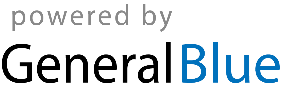 Apr 21	End of Ramadan (Eid al-Fitr)May 1	Labour DayMay 14	Mother’s DayMay 30	National DayJun 8	Corpus ChristiJun 22	Anti-Fascist Struggle DayJun 25	Independence DayJun 28	Feast of the Sacrifice (Eid al-Adha)Aug 5	Victory and Homeland Thanksgiving Day and the Day of Croatian defendersAug 15	AssumptionSep 16	Yom KippurSep 25	Yom KippurNov 1	All Saints’ DayNov 18	Remembrance DayDec 25	Christmas DayDec 26	Boxing Day